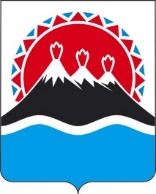 РЕГИОНАЛЬНАЯ СЛУЖБАПО ТАРИФАМ И ЦЕНАМ КАМЧАТСКОГО КРАЯПОСТАНОВЛЕНИЕВ соответствии с Федеральным законом от 07.12.2011 № 416-ФЗ 
«О водоснабжении и водоотведении», постановлением Правительства Российской Федерации от 13.05.2013 № 406 «О государственном регулировании тарифов в сфере водоснабжения и водоотведения», приказом ФСТ России от 27.12.2013 № 1746-э «Об утверждении Методических указаний по расчету регулируемых тарифов в сфере водоснабжения и водоотведения», постановлением Правительства Камчатского края от 07.04.2023 № 204-П «Об утверждении Положения о Региональной службе по тарифам и ценам Камчатского края», протоколом Правления Региональной службы по тарифам и ценам Камчатского края от ХХ.11.2023 № ХХХ ПОСТАНОВЛЯЮ:Утвердить производственную программу МУП «Коммунальное хозяйство Усть-Большерецкого сельского поселения» в сфере холодного водоснабжения (питьевого водоснабжения) в Усть-Большерецком сельском поселении Усть-Большерецкого муниципального района Камчатского края на 2024-2028 годы согласно приложению 1.Утвердить производственную программу МУП «Коммунальное хозяйство Усть-Большерецкого сельского поселения» в сфере водоотведения в Усть-Большерецком сельском поселении Усть-Большерецкого муниципального района Камчатского края на 2024-2028 годы согласно приложению 2.Утвердить долгосрочные параметры регулирования МУП «Коммунальное хозяйство Усть-Большерецкого сельского поселения» на долгосрочный период регулирования в сфере холодного водоснабжения (питьевого водоснабжения) в Усть-Большерецком сельском поселении Усть-Большерецкого муниципального района Камчатского края на 2024-2028 годы согласно приложению 3.Утвердить долгосрочные параметры регулирования МУП «Коммунальное хозяйство Усть-Большерецкого сельского поселения» на долгосрочный период регулирования в сфере водоотведения в Усть-Большерецком сельском поселении Усть-Большерецкого муниципального района Камчатского края на 2024-2028 годы согласно приложению 4.Утвердить тарифы на питьевую воду (питьевое водоснабжение) 
МУП «Коммунальное хозяйство Усть-Большерецкого сельского поселения» потребителям Усть-Большерецкого сельского поселения Усть-Большерецкого муниципального района Камчатского края на 2024-2028 годы согласно приложению 5.Утвердить тарифы на водоотведение МУП «Коммунальное хозяйство Усть-Большерецкого сельского поселения» потребителям Усть-Большерецкого сельского поселения Усть-Большерецкого муниципального района Камчатского края на 2024-2028 годы согласно приложению 6.Настоящее постановление вступает в силу с 1 января 2024 года.Приложение 1 к постановлению Региональной службы по тарифам и ценам Камчатского края от ХХ.11.2023 № ХХХ-НПроизводственная программа МУП «Коммунальное хозяйство Усть-Большерецкого сельского поселения» в сфере холодного водоснабжения (питьевого водоснабжения) в Усть-Большерецком сельском поселении Усть-Большерецкого муниципального района Камчатского края на 2024-2028 годыРаздел 1. Паспорт регулируемой организацииРаздел 2. Планируемый объем подачи питьевого водоснабженияРаздел 3. Перечень плановых мероприятий по повышению эффективности деятельности организации коммунального комплекса Раздел 4. Объем финансовых потребностей, необходимых для реализации производственной программы в сфере питьевого водоснабженияРаздел 5. График реализации мероприятий производственной программы в сфере питьевого водоснабженияРаздел 6. Плановые показатели надежности, качества и энергетической эффективности объектов централизованных систем водоснабженияПриложение 2 к постановлению Региональной службы по тарифам и ценам Камчатского края от ХХ.11.2023 № ХХХ-НПроизводственная программа МУП «Коммунальное хозяйство Усть-Большерецкого сельского поселения» в сфере водоотведения в Усть-Большерецком сельском поселении Усть-Большерецкого муниципального района Камчатского края на 2024-2028 годыРаздел 1. Паспорт регулируемой организацииРаздел 2. Планируемый объем принимаемых сточных водРаздел 3. Перечень плановых мероприятий по повышению эффективности деятельности организации коммунального комплекса Раздел 4. Объем финансовых потребностей, необходимых для реализации производственной программы в сфере водоотведенияРаздел 5. График реализации мероприятий производственной программы в сфере питьевого водоснабженияРаздел 6. Плановые показатели надежности, качества и энергетической эффективности объектов централизованных систем водоотведенияПриложение 3 к постановлению Региональной службы по тарифам и ценам Камчатского края от ХХ.11.2023 № ХХХ-НДолгосрочные параметры регулирования МУП «Коммунальное хозяйство Усть-Большерецкого сельского поселения» на долгосрочный период регулирования в сфере холодного водоснабжения (питьевого водоснабжения) в Усть-Большерецком сельском поселении Усть-Большерецкого муниципального района Камчатского края на 2024-2028 годыПриложение 4 к постановлению Региональной службы по тарифам и ценам Камчатского края от ХХ.11.2023 № ХХХ-НДолгосрочные параметры регулирования МУП «Коммунальное хозяйство Усть-Большерецкого сельского поселения» на долгосрочный период регулирования в сфере водоотведения в Усть-Большерецком сельском поселении Усть-Большерецкого муниципального района Камчатского края на 2024-2028 годыПриложение 5 к постановлению Региональной службы по тарифам и ценам Камчатского края от ХХ.11.2023 № ХХХ-НТарифы на питьевую воду (питьевое водоснабжение) МУП «Коммунальное хозяйство Усть-Большерецкого сельского поселения» потребителям Усть-Большерецкого сельского поселения Усть-Большерецкого муниципального района Камчатского края на 2024-2028 годыЭкономически обоснованные тарифы для потребителей Приложение 6 к постановлению Региональной службы по тарифам и ценам Камчатского края от ХХ.11.2023 № ХХХ-НТарифы на водоотведение МУП «Коммунальное хозяйство Усть-Большерецкого сельского поселения» потребителям Усть-Большерецкого сельского поселения Усть-Большерецкого муниципального района Камчатского края на 2024-2028 годыЭкономически обоснованные тарифы для потребителей[Дата регистрации] № [Номер документа]г. Петропавловск-КамчатскийОб утверждении тарифов на питьевую воду (питьевое водоснабжение) и водоотведение МУП «Коммунальное хозяйство Усть-Большерецкого сельского поселения» потребителям Усть-Большерецкого сельского поселения Усть-Большерецкого муниципального района Камчатского края на 2024-2028 годы Руководитель[горизонтальный штамп подписи 1]М.В. ЛопатниковаНаименование регулируемой организации, юридический адрес, руководитель организации, контактный телефонМУП «Коммунальное хозяйство Усть-Большерецкого сельского поселения»,ул. Калининская, 2, с. Усть-Большерецк, р-н Усть-Большерецкий, Камчатский край, 684100,Директор – Нагуманов Марат ГусмановичНаименование органа регулирования, юридический адрес, руководитель организации, контактный телефонРегиональная служба по тарифам и ценам Камчатского края,ул. Ленинградская, 118, г. Петропавловск-Камчатский, 683003Руководитель – Лопатникова Марина Викторовна, 8 (4152) 428381Период реализациис 01.01.2024 года по 31.12.2028 года№ 
п/пПоказатели 
производственной программыЕдиницы 
измерения2024 год2025 год2026 год2027 год2028 год123456781. Объем реализации услуг, в том числе по потребителям:тыс. м378,0078,0078,0078,0078,001.1- населению тыс. м358,1858,1858,1858,1858,181.2- бюджетным потребителям тыс. м35,265,265,265,265,261.3- прочим потребителям тыс. м314,5614,5614,5614,5614,56№ 
п/пНаименование 
мероприятияСрок реализации мероприятийФинансовые потребности на реализацию мероприятий, тыс. руб.Ожидаемый эффектОжидаемый эффект№ 
п/пНаименование 
мероприятияСрок реализации мероприятийФинансовые потребности на реализацию мероприятий, тыс. руб.наименование показателятыс. руб./%123456Мероприятия1. Текущий ремонт и техническое обслуживание объектов централизованных систем водоснабжения либо объектов, входящих в состав таких систем2024 годОбеспечение бесперебойной работы объектов водоснабжения, качественного предоставления услуг1. Текущий ремонт и техническое обслуживание объектов централизованных систем водоснабжения либо объектов, входящих в состав таких систем2025 годОбеспечение бесперебойной работы объектов водоснабжения, качественного предоставления услуг1. Текущий ремонт и техническое обслуживание объектов централизованных систем водоснабжения либо объектов, входящих в состав таких систем2026 годОбеспечение бесперебойной работы объектов водоснабжения, качественного предоставления услугТекущий ремонт и техническое обслуживание объектов централизованных систем водоснабжения либо объектов, входящих в состав таких систем2027 годОбеспечение бесперебойной работы объектов водоснабжения, качественного предоставления услугТекущий ремонт и техническое обслуживание объектов централизованных систем водоснабжения либо объектов, входящих в состав таких систем2028 годОбеспечение бесперебойной работы объектов водоснабжения, качественного предоставления услугИтого:№ 
п/пПоказателиГодтыс. руб.12341.Необходимая валовая выручка20247724,112.Необходимая валовая выручка20257724,113.Необходимая валовая выручка20267724,114.Необходимая валовая выручка20277724,115.Необходимая валовая выручка20287724,11№п/пНаименование мероприятияГодСрок выполнения мероприятий производственной программы (тыс. руб.)Срок выполнения мероприятий производственной программы (тыс. руб.)Срок выполнения мероприятий производственной программы (тыс. руб.)Срок выполнения мероприятий производственной программы (тыс. руб.)№п/пНаименование мероприятияГод1 квартал2 квартал3 квартал4 квартал12345671.Текущий ремонт и техническое обслуживание объектов централизованных систем водоснабжения либо объектов, входящих в состав таких систем20241.Текущий ремонт и техническое обслуживание объектов централизованных систем водоснабжения либо объектов, входящих в состав таких систем20251.Текущий ремонт и техническое обслуживание объектов централизованных систем водоснабжения либо объектов, входящих в состав таких систем20261.Текущий ремонт и техническое обслуживание объектов централизованных систем водоснабжения либо объектов, входящих в состав таких систем20271.Текущий ремонт и техническое обслуживание объектов централизованных систем водоснабжения либо объектов, входящих в состав таких систем2028№
п/пНаименование показателяЕд. 
изм.2024 год2025 год2026 год2027 год2028 год123456781.Показатели качества питьевой водыПоказатели качества питьевой водыПоказатели качества питьевой водыПоказатели качества питьевой водыПоказатели качества питьевой водыПоказатели качества питьевой водыПоказатели качества питьевой воды1.1.Доля проб питьевой воды, подаваемой с источников водоснабжения, водопроводных станций или иных объектов централизованной системы водоснабжения в распределительную водопроводную сеть, не соответствующих установленным требованиям, в общем объеме проб, отобранных по результатам производственного контроля качества питьевой воды%-----1.2.Доля проб питьевой воды в распределительной водопроводной сети, не соответствующих установленным требованиям, в общем объеме проб, отобранных по результатам производственного контроля качества питьевой воды%-----2.Показатели надежности и бесперебойности водоснабженияПоказатели надежности и бесперебойности водоснабженияПоказатели надежности и бесперебойности водоснабженияПоказатели надежности и бесперебойности водоснабженияПоказатели надежности и бесперебойности водоснабженияПоказатели надежности и бесперебойности водоснабженияПоказатели надежности и бесперебойности водоснабжения2.1.Количество перерывов в подаче воды, зафиксированных в местах исполнения обязательств организацией, осуществляющей холодное водоснабжение, возникших в результате аварий, повреждений и иных технологических нарушений на объектах централизованной системы холодного водоснабжения, в расчете на протяженность водопроводной сети в годед./км3.Показатели энергетической эффективностиПоказатели энергетической эффективностиПоказатели энергетической эффективностиПоказатели энергетической эффективностиПоказатели энергетической эффективностиПоказатели энергетической эффективностиПоказатели энергетической эффективности3.1.Доля потерь воды в централизованных системах водоснабжения при транспортировке в общем объеме воды, поданной в водопроводную сеть%3.2.Удельный расход электрической энергии, потребляемой в технологическом процессе подготовки питьевой воды, на единицу объема воды, отпускаемой в сетькВт*ч/куб. м-----3.3.Удельный расход электрической энергии, потребляемой в технологическом процессе транспортировки питьевой воды, на единицу объема транспортируемой питьевой водыкВт*ч/куб. м2,22,12,01,91,8Наименование регулируемой организации, юридический адрес, руководитель организации, контактный телефонМУП «Коммунальное хозяйство Усть-Большерецкого сельского поселения»,ул. Калининская, 2, с. Усть-Большерецк, р-н Усть-Большерецкий, Камчатский край, 684100,Директор – Нагуманов Марат ГусмановичНаименование органа регулирования, юридический адрес, руководитель организации, контактный телефонРегиональная служба по тарифам и ценам Камчатского края,ул. Ленинградская, 118, г. Петропавловск-Камчатский, 683003Руководитель – Лопатникова Марина Викторовна, 8 (4152) 428381Период реализациис 01.01.2024 года по 31.12.2028 года№ 
п/пПоказатели 
производственной программыЕдиницы 
измерения2024 год2025 год2026 год2027 год2028 год123456781. Объем реализации услуг, в том числе по потребителям:тыс. м382,9382,9382,9382,9382,931.1- населению тыс. м372,3972,3972,3972,3972,391.2- бюджетным потребителям тыс. м35,395,395,395,395,391.3- прочим потребителям тыс. м35,155,155,155,155,15№ 
п/пНаименование 
мероприятияСрок реализации мероприятийФинансовые потребности на реализацию мероприятий, тыс. руб.Ожидаемый эффектОжидаемый эффект№ 
п/пНаименование 
мероприятияСрок реализации мероприятийФинансовые потребности на реализацию мероприятий, тыс. руб.наименование показателятыс. руб./%123456Мероприятия1. Текущий ремонт и техническое обслуживание объектов централизованных систем водоотведения либо объектов, входящих в состав таких систем2024 годОбеспечение бесперебойной работы объектов водоотведения, качественного предоставления услуг1. Текущий ремонт и техническое обслуживание объектов централизованных систем водоотведения либо объектов, входящих в состав таких систем2025 годОбеспечение бесперебойной работы объектов водоотведения, качественного предоставления услуг1. Текущий ремонт и техническое обслуживание объектов централизованных систем водоотведения либо объектов, входящих в состав таких систем2026 годОбеспечение бесперебойной работы объектов водоотведения, качественного предоставления услугТекущий ремонт и техническое обслуживание объектов централизованных систем водоотведения либо объектов, входящих в состав таких систем2027 годОбеспечение бесперебойной работы объектов водоотведения, качественного предоставления услугТекущий ремонт и техническое обслуживание объектов централизованных систем водоотведения либо объектов, входящих в состав таких систем2028 годОбеспечение бесперебойной работы объектов водоотведения, качественного предоставления услугИтого:№ 
п/пПоказателиГодтыс. руб.12341.Необходимая валовая выручка20247061,682.Необходимая валовая выручка20257061,683.Необходимая валовая выручка20267061,684.Необходимая валовая выручка20277061,685.Необходимая валовая выручка20287061,68№п/пНаименование мероприятияГодСрок выполнения мероприятий производственной программы (тыс. руб.)Срок выполнения мероприятий производственной программы (тыс. руб.)Срок выполнения мероприятий производственной программы (тыс. руб.)Срок выполнения мероприятий производственной программы (тыс. руб.)№п/пНаименование мероприятияГод1 квартал2 квартал3 квартал4 квартал12345671.Текущий ремонт и техническое обслуживание объектов централизованных систем водоотведения либо объектов, входящих в состав таких систем20241.Текущий ремонт и техническое обслуживание объектов централизованных систем водоотведения либо объектов, входящих в состав таких систем20251.Текущий ремонт и техническое обслуживание объектов централизованных систем водоотведения либо объектов, входящих в состав таких систем20261.Текущий ремонт и техническое обслуживание объектов централизованных систем водоотведения либо объектов, входящих в состав таких систем20271.Текущий ремонт и техническое обслуживание объектов централизованных систем водоотведения либо объектов, входящих в состав таких систем2028N 
п/пНаименование показателяЕд. 
измерения2024 год2025 год2026 год2027 год2028 год123456781.Показатели надежности и бесперебойности водоотведенияПоказатели надежности и бесперебойности водоотведенияПоказатели надежности и бесперебойности водоотведенияПоказатели надежности и бесперебойности водоотведенияПоказатели надежности и бесперебойности водоотведенияПоказатели надежности и бесперебойности водоотведенияПоказатели надежности и бесперебойности водоотведенияПоказатели надежности и бесперебойности водоотведения1.1.Удельное количество аварий и засоров в расчете на протяженность канализационной сети в годед./км 2.Показатели качества очистки сточных водПоказатели качества очистки сточных водПоказатели качества очистки сточных водПоказатели качества очистки сточных водПоказатели качества очистки сточных водПоказатели качества очистки сточных водПоказатели качества очистки сточных водПоказатели качества очистки сточных вод2.1.Доля сточных вод, не подвергающихся очистке, в общем объеме сточных вод, сбрасываемых в централизованные общесплавные или бытовые системы водоотведения%2.2.Доля поверхностных сточных вод, не подвергающихся очистке, в общем объеме поверхностных сточных вод, принимаемых в централизованную ливневую систему водоотведения%2.3.Доля проб сточных вод, не соответствующих установленным нормативам допустимых сбросов, лимитам на сбросы, рассчитанная применительно к видам централизованных систем водоотведения раздельно для централизованной общесплавной (бытовой) и централизованной ливневой систем водоотведения%3.Показатели энергетической эффективностиПоказатели энергетической эффективностиПоказатели энергетической эффективностиПоказатели энергетической эффективностиПоказатели энергетической эффективностиПоказатели энергетической эффективностиПоказатели энергетической эффективностиПоказатели энергетической эффективности3.1.Удельный расход электрической энергии, потребляемой в технологическом процессе очистки сточных вод, на единицу объема очищаемых сточных водкВт*ч/ куб. м3.2.Удельный расход электрической энергии, потребляемой в технологическом процессе транспортировки сточных вод, на единицу объема транспортируемых сточных водкВт*ч/ куб. м0,1260,1260,1260,1260,126№ п/пГодБазовый уровень операционных расходов, тыс. руб.Индекс эффективности операционных расходов, %Показатели энергосбережения и энергоэффективности (удельный расход энергетических ресурсов), кВт*ч/ куб.м.Уровень потерь воды, % от отпуска в сеть1.20246012,39-2,2-2.2025Х12,1-3.2026Х12,0-4.2027Х11,9-5.2028Х11,8-№ п/пГодБазовый уровень операционных расходов, тыс. руб.Индекс эффективности операционных расходов, %Показатели энергосбережения и энергоэффективности (удельный расход энергетических ресурсов), кВт*ч/ куб.м.Уровень потерь воды, % от отпуска в сеть1.20246786,78-0,126-2.2025Х10,126-3.2026Х10,126-4.2027Х10,126-5.2028Х10,126-№ п/пГод (период) Тарифы на питьевую воду (питьевое водоснабжение), руб./куб.м1.01.01.2024-30.06.202499,031.01.07.2024-31.12.202499,032.01.01.2025-30.06.202599,032.01.07.2025-31.12.202599,033.01.01.2026-30.06.202699,033.01.07.2026-31.12.202699,034.01.01.2027-30.06.202799,034.01.07.2027-31.12.202799,035.01.01.2028-30.06.202899,035.01.07.2028-31.12.202899,03№ п/пГод (период) Тарифы на водоотведение, руб./куб.м1.01.01.2024-30.06.202485,151.01.07.2024-31.12.202485,152.01.01.2025-30.06.202585,152.01.07.2025-31.12.202585,153.01.01.2026-30.06.202685,153.01.07.2026-31.12.202685,154.01.01.2027-30.06.202785,154.01.07.2027-31.12.202785,155.01.01.2028-30.06.202885,155.01.07.2028-31.12.202885,15